Republic of the PhilippinesMUNICIPALITY OF KAPALONGProvince of Davao del Norte	o0o	Invitation to Bid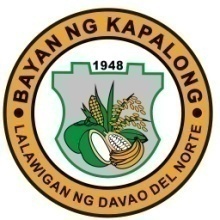 Catering Services (Meal/Snack) for Visitor’s, faculty and Staff and  Selected Students for the Recognition DayThe Local Government Unit of Kapalong, through the  Trust Fund intends to apply the sum of Three Hundred  Thousand Pesos Only  (P 300,000.00) being the ABC to payments under the contract for  Catering Services (Meal/Snack) for Visitor’s Faculty and Staff and Selected Students for Recognition Day   .  Bids received in excess of the ABC shall be automatically rejected at bid opening.The Local Government Unit of Kapalong now invites bids for the above Procurement Project.   Delivery of the Goods is required by 30 calendar days.  Bidders should have completed, within Five (5) years from the date of submission and receipt of bids, a contract similar to the Project.  The description of an eligible bidder is contained in the Bidding Documents, particularly, in Section II (Instructions to Bidders).Bidding will be conducted through open competitive bidding procedures using a non-discretionary “pass/fail” criterion as specified in the 2016 revised Implementing Rules and Regulations (IRR) of Republic Act (RA) No. 9184.Bidding is restricted to Filipino citizens/sole proprietorships, partnerships, or organizations with at least sixty percent (60%) interest or outstanding capital stock belonging to citizens of the Philippines, and to citizens or organizations of a country the laws or regulations of which grant similar rights or privileges to Filipino citizens, pursuant to RA No. 5183. Prospective Bidders may obtain further information from Local Government Unit of Kapalong and inspect the Bidding Documents at the address given below during 8:00 AM to 5:00 PM.A complete set of Bidding Documents may be acquired by interested Bidders on April 17 ,2023 from the given address and website(s) below  and upon payment of the applicable fee for the Bidding Documents, pursuant to the latest Guidelines issued by the GPPB, in the amount of Five Hundred Pesos Only (P 500.00). Bids must be duly received by the BAC Secretariat through (i) manual submission at the office address indicated below,  on or before April 25, 2023 at 10:30 AM. Late bids shall not be accepted.All Bids must be accompanied by a bid security in any of the acceptable forms and in the amount stated in ITB Clause 14. Bid opening shall be on April 25, 2023 at 10:30 AM at the given address below  Bids will be opened in the presence of the bidders’ representatives who choose to attend the activity.  Interested Bidders shall submit Letter of Intent (LOI) and notarized authorization as representative from the proprietor/Company to attend the Pre-Bid Conference and Bid Opening.Term of Payment must be a minimum of Ten (10) and maximum of Thirty (30) working days upon Final Acceptance and Inspection.The Local Government Unit of Kapalong reserves the right to reject any and all bids, declare a failure of bidding, or not award the contract at any time prior to contract award in accordance with Sections 35.6 and 41 of  the 2016 revised IRR of RA No. 9184, without thereby incurring any liability to the affected bidder or bidders.For further information, please refer to:MARY ELIZABETH L. EXALABAC OFFICEQuezon Street, LGU Compound, Maniki, Kapalong, Davao del Nortedadangmay@ yahoo.com 09176848162www.kapalong.gov.phYou may visit the following websites:For  downloading of  Bidding Documents: www.philgeps.gov.ph  (SGD.)MARY ELIZABETH  L. EXALABAC Chairperson or Authorized RepresentativeRepublic of the PhilippinesRepublic of the PhilippinesRepublic of the PhilippinesRepublic of the PhilippinesRepublic of the PhilippinesRepublic of the PhilippinesRepublic of the PhilippinesRepublic of the PhilippinesMunicipality of KapalongMunicipality of KapalongMunicipality of KapalongMunicipality of KapalongMunicipality of KapalongMunicipality of KapalongMunicipality of KapalongMunicipality of KapalongDavao ProvinceDavao ProvinceDavao ProvinceDavao ProvinceDavao ProvinceDavao ProvinceDavao ProvinceDavao ProvinceReferenceReferenceCatering Services (Meal/Snack) for Visitor's, Faculty & Staff and Selected Students for theCatering Services (Meal/Snack) for Visitor's, Faculty & Staff and Selected Students for theCatering Services (Meal/Snack) for Visitor's, Faculty & Staff and Selected Students for theCatering Services (Meal/Snack) for Visitor's, Faculty & Staff and Selected Students for theCatering Services (Meal/Snack) for Visitor's, Faculty & Staff and Selected Students for theCatering Services (Meal/Snack) for Visitor's, Faculty & Staff and Selected Students for theRecognition DayRecognition DayItemQtyUnitArticle/DescriptionApprovedUnitTotalRemarks ofBudget ofPricePricedelivery ofContractarticles1750hdsMeals           250.00 Lunch: rice, beef Steak, Gingered OrangeChicken, Fish Fillet in Hawaiian sauce,Chicken special sotanghon, softdrinks,fruits & 1 desserts2750hdsSnacks:             75.00 AM: Black pepper burger, soft drinksPM: Bihon w/ Bread, Bottled JuiceInclusions:Complete Set-up, Buffet Station Acroding to motifChairs w/ Seats Cover, Round Tables w/ Toppers According to MotiffWater Dispenser & Waiters on Deck.Approved Budget for the Contract    300,000.00 _________________________________________________________________________________________________________________________________________________________________________________Name of EstablishmentName of EstablishmentName of EstablishmentSignature of Bidders or his dulySignature of Bidders or his dulySignature of Bidders or his dulyAuthorized RepresentativeAuthorized RepresentativeAuthorized Representative